COLÉGIO DA COOPERATIVA EDUCACIONAL DE CAETITÉ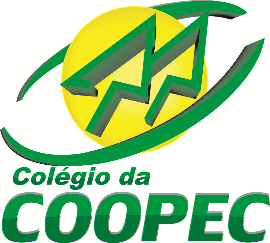 Parecer CEE - BA 25/2015Resolução CEE - BA 09/2015Publicado no D.O. de 20/02/2015Entidade Mantenedora – COOPEC8ª SÉRIE / 9º ANO - 2016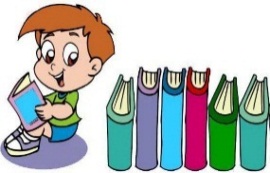 LIVROS PARADIDÁTICOSLÍNGUA PORTUGUESACapitães da Areia – Jorge amado (Cia das Letras)Olhai os Lírios do Campo – Érico Veríssimo (Cia das Letras)O Menino do Pijama Listrado – John Boyne (Cia das Letras)Vidas Secas – Graciliano Ramos (Record)Campos de Morango – Sandra Saruê (Melhoramentos)Livros de autores variados *** (trabalharemos com os livros da biblioteca)***Autores escolhidos: Machado de Assis, Érico Veríssimo, Ignácio de Loyola Brandão, Carlos Drummond de Andrade, Moacyr Scliar, Luís Vilela, Clarice Lispector, Cecília Meireles, Mário Quintana, Monteiro Lobato, entre outros.OBSERVAÇÕES:O aluno deverá possuir:01 (um) Mini Aurélio. O dicionário da Língua Portuguesa. Editora Positivo.01 (um) Minidicionário da Língua Inglesa.01 (um) Gramática. Sugestão: Aprender e Praticar Gramática – Vol. Único. Mauro Ferreira. Edição 2014. Editora FTD. (A gramática servirá como apoio de estudo)LIVROS DIDÁTICOSLÍNGUA PORTUGUESAPortuguês e Linguagens – William Cereja e Thereza Cochar – 9ºAno. 8ª Edição - Editora Atual. REDAÇÃOOficina de Redação. Leila Lauar Sarmento. 4ª Ed. São Paulo. Editora Moderna, 2012 - 9º Ano.CIÊNCIAS Projeto Athos – Autores: José Trivellato, Silvia Trivellato, Marcelo Motokane, Júlio Foschini Lisboa e Carlos Kantor. 1ª Edição – Editora FTD. 9º Ano.Vem acompanhado de um caderno suplementar denominado “Roteiro de Aprendizagem”.HISTÓRIAProjeto Athos – Autora: Joelza Ester Domingues Rodrigues. 9º Ano. 1ª Edição. São Paulo – Editora FTD. 9º Ano. Vem acompanhado de um caderno suplementar denominado “Roteiro de Aprendizagem”.MATEMÁTICA Projeto Athos – Autores: José Roberto Bonjorno, Paulo Roberto Câmara de Sousa e Regina Bonjorno / Tânia Gusmão. 1ª Edição – Editora FTD. 9º Ano.Vem acompanhado de um caderno suplementar denominado “Roteiro de Aprendizagem”.GEOGRAFIAProjeto Athos – Sonia Castellar e Ana Paula Seferian. 1ª Edição – Editora FTD. Trabalhando com mapas – Os continentes -  26ª Edição / 5ª Impressão. Editora Ática Vem acompanhado de um caderno suplementar denominado “Roteiro de Aprendizagem”.INGLÊSHeads Up – Book 4.  Autores: Edson Cortiano, Floriano Guérios, Candida Palma e Fernanda Rigoni – Editora Saraiva.FILOSOFIA Filosofia: O Mundo da Prática: Investigando o filosofar, a arte, a política, a cidadania, a comunicação, o trabalho e o consumo. 1ª Ed. Autor: Raimundo Nonato Nogueira de Oliveira - Editora Edjovem. Fortaleza. 9º Ano.ARTEDesenho Geométrico, ideias e imagens. Autora: Sônia Jorge - Volume 4. 5ª Edição. São Paulo. Editora Saraiva. 2012.OUTROS MATERIAIS 01 (um) caderno de matérias para 12 disciplinas no Ensino Fundamental II;01 (uma) caixa de lápis de cor;01 (um) caderno de desenho grande;01 (uma) régua;01 (um) compasso;01 (um) transferidor;01 (um) par de esquadros.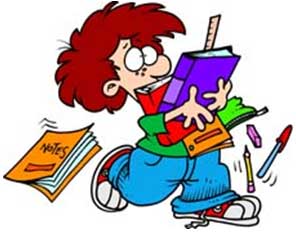 __________________________________________________________________________________________Há mais de vinte anos acreditando na educação!CNPJ - 42.011.163/0001-10 – Rua Bárbara Ivo, 380. Bairro Santa Rita. CEP 46.400-000 - Caetité / BATel.(s).: (77) 3454-1424 (Fax) / (77) 3454-2797 / (77) 9 9971-9376 (Vivo) / (77) 9 9191-0942 (Tim) / (77) 9 8161-4409 (Claro) / (77) 9 8872-9669 (Oi)E-mail: coopecaetite@yahoo.com.br / Site: www.coopeccaetite.com.br__________________________________________________________________________________________